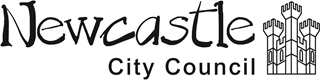 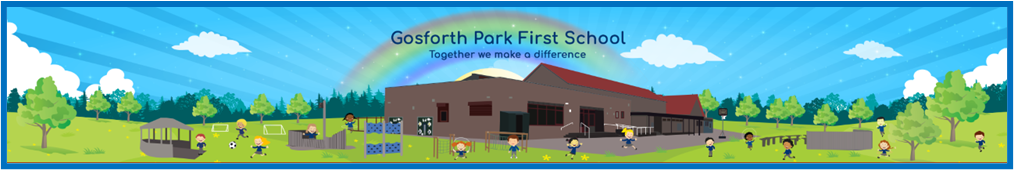 PROPOSED GOSFORTH PARK FIRST SCHOOL EXPANSION: STAKEHOLDER CONSULTATIONGosforth Park First School is a popular, oversubscribed school situated in the heart of its local community. The school aims to develop resilient, confident and critical readers and thinkers who have the skills for lifelong learning. They believe that children should be exposed to rich creative experiences which celebrate diversity and develop cultural awareness. They promote their spiritual, moral, cultural, mental and physical development in order to best prepare their pupils for the opportunities, responsibilities and experiences of later life. Gosforth Park First School also aim to nurture and foster the kindness and empathy their pupils will need as fulfilled, responsible and educated citizens of the world.With these ambitious aims at the centre of this announcement, the Governing Body of Gosforth Park First School wishes to consult with a wide variety of stakeholders on its proposal to expand the school from 1.5 forms of entry to 2 forms of entry. This would mean that each year group would increase from 45 to 60 pupils and the overall Published Admissions Number (PAN) for the school would increase from 225 to 300 along with an unaltered 52 part time place nursery provision.This proposed development would require the school to expand into the current Broadway East First School site once they relocate to their new site at Newcastle Great Park. The existing Broadway East site would then have some remodelling and refurbishment work carried out before being occupied by Gosforth Park First School. This work will also ensure that the school not only has additional space so children can be taught in distinctive year groups. It will also enable the school to meet the additional needs of pupils with improved facilities and accommodation. As this proposal relates to increasing the capacity of the school by more than 30 pupils and its overall capacity by more than 25% we must follow a statutory process. This process is set out in the Prescribed Alteration Regulations published by the Department for Education.The statutory process for prescribed alterations has several stages with set timescales for each stage to ensure the process is carried out correctly. Along with the statutory process the regulations also provide guidelines and recommendations of good practise for schools to follow. In summary, this will involve the following five-stage statutory process:Stakeholder Consultation		– No prescribed timescalePublication of statutory notice	– 1 dayRepresentation period 		– Must be 4 weeksDecision (by LA) 			– within 2 months of end of noticeImplementation 			– as per statutory notice Gosforth Park First School would like to give all those involved with the school the opportunity to share their views before we proceed to the next stage of the process. If you would like to share your views, please complete the on-line form by opening the hyperlink below: https://forms.office.com/r/TPy6U9BdBbAlternatively you can complete the consultation response form from the website and email to admin@gosforthpark.newcastle.sch.uk  or submit a paper copy directly to the school by no later than 3.30 pm on Wednesday 16 February 2022.Following this consultation and the consideration of responses by the governing body, the outcomes will be published on the school’s website.